……………………….………………………..…………………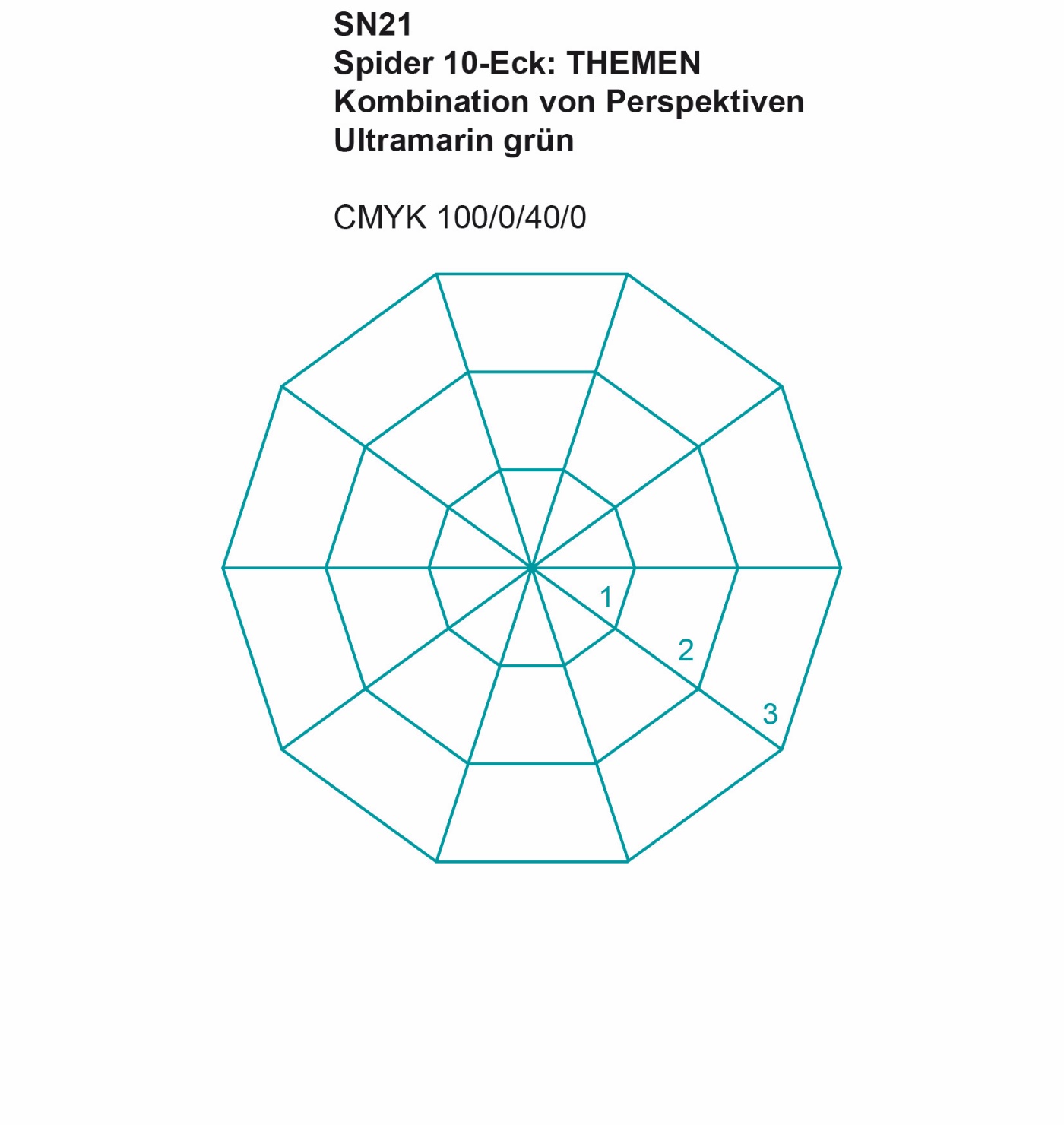 